GOVERNO DO ESTADO DE SÃO PAULO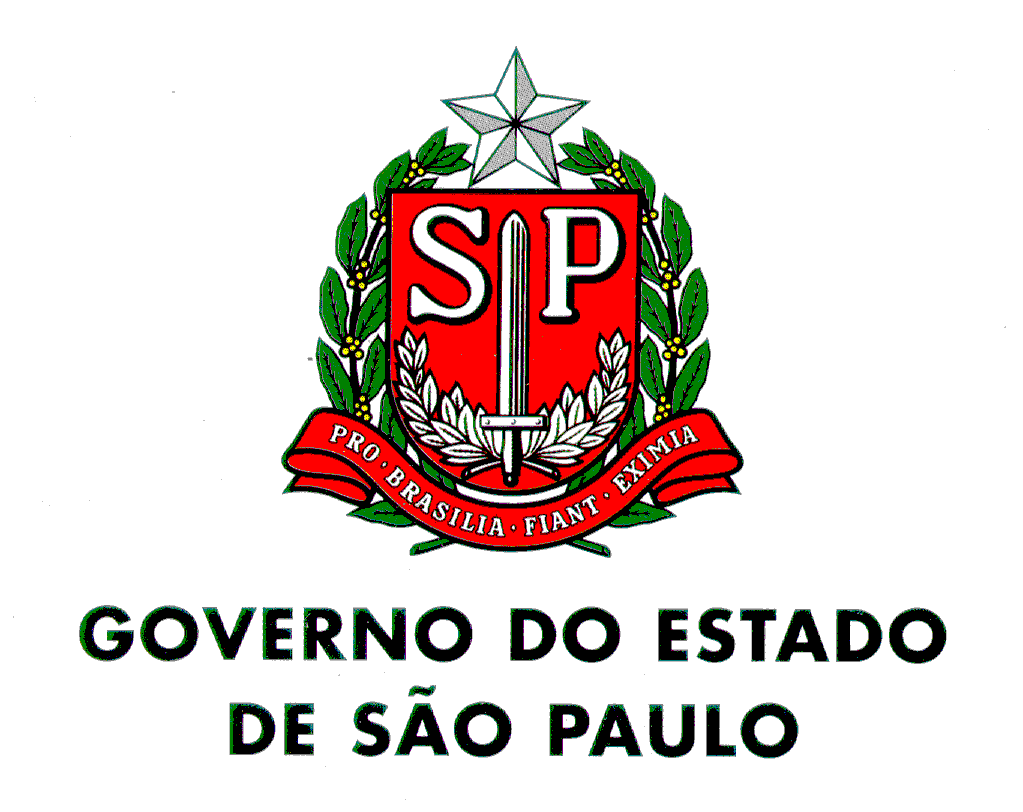 SECRETARIA DE ESTADO DA EDUCAÇÃODIRETORIA DE ENSINO - REGIÃO CENTROEE XXXXXXXXXXXXX..................................______________________________________________________________________________CertidãoCertifico, à vista dos assentamentos registrados nos Atestados de Frequência ou Ficha de frequência Mod. 100 constantes no prontuário, ou livro de ponto, que Nome ............................................... RG ..............................., esteve admitido e classificado na EEP(S)G ......................... – Diretoria de Ensino ..................., exercendo a função de Professor ........., tendo sido admitido a partir de ................, e dispensado a partir de......................Obs: “Para eventuais, acrescentar os dias efetivamente trabalhados”. Por ser a expressão da verdade e sob as penas de responsabilidade previstas em Lei, firmo a presente Certidão. ____________, _____ de ________________de 20____.______________________________________________________(assinatura / carimbo do Diretor de Escola)RATIFICO A PRESENTE CERTIDÃO ___________________________________________ (Dirigente Regional de Ensino)